- un cartable sans roulette- deux trousses : une trousse de travail et une trousse à double fermeture pour les feutres et les crayons de couleurs- un stylo-plume + des cartouches (bleues effaçables)- quatre stylos à bille (bleu, vert, rouge, noir)- 2 crayons à papier HB- une gomme blanche- un taille-crayon avec réservoir- un effaceur- une règle plate (30 cm, rigide et non-métallique)- une équerre- un compas- une pochette de feutres- des crayons de couleurs- deux surligneurs de couleur différente- un bâton de colle- une paire de ciseaux- un agenda- une ardoise + 2 crayons ardoise- une pochette cartonnée à 3 rabats et élastique- un dictionnaire Larousse Maxi-débutant CE-CM- une boîte de mouchoirs en papier- 200 serviettes blanches en papier (si votre enfant mange à la cantine)- 1 clé USBAfin d’alléger les cartables, la trousse de travail et la trousse de feutres/crayons de couleurs resteront à l’école. Pour les élèves allant à l’étude, prévoyez une petite trousse d’étude composée d’un crayon à papier, un taille-crayon, une gomme, un stylo à bille bleu et quelques crayons de couleurs ou feutres. Cette trousse restera dans le cartable.Nous comptons sur votre sérieux pour fournir à votre enfant du matériel simple, pas de gadget … N’oubliez pas de prévoir une réserve de matériel à la maison. Merci de noter les initiales de l’élève sur tout son matériel afin d’éviter les pertes à l’école. Céline Doublet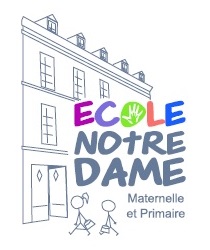 ECOLE PRIMAIRE NOTRE DAMEEtablissement Privé CatholiqueMaternelle et ElémentaireLISTE DE FOURNITURESClasse de CE2Enseignante : Céline Doublet+ Alicia Bosseney (à confirmer)